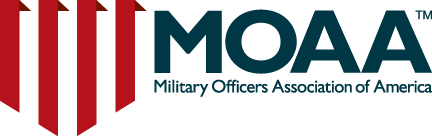 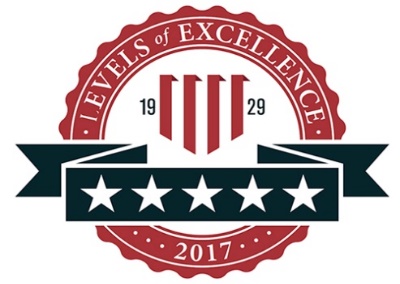 Application Form		www.grandstrandmoaa.org       	   ONE POWERFUL VOICE                               Grand Strand Chapter MOAA:         ____ Application/Renewal              ____ Change of address /contact infoChapter Annual dues:  $20.00 for regular membership or $50 For 3 year membership.                                                                                    For NEW MEMBERS: $20 1st Quarter; $15, 2nd Quarter; $10, 3rd Quarter; $20, 4th Quarter (Good for Following Year). Make check payable to:  “Grand Strand MOAA”.  Mail to:  MOAA Grand Strand Chapter, P.O. Box 15842, Surfside Beach, SC 29587.Last name ________________________________________ First name __________________________ MI ______DOB ________________ Rank _______ Service __________ Spouse’s name _______________________________Street __________________________________________ City _______________________ State _____ Zip _______Home phone ___________________________   Cell phone ______________________________________Email address (please print clearly !! )___________________________________________________________________Are you a member of National MOAA? ________ If yes, please provide membership number: _____________________Status:  __ Retired __ Active __ Reserve __National Guard __ State Guard __Former Officer __ Auxiliary __ROTC __JROTC{My signature below verifies that the above information may be shared in a Members Only Directory and that I am eligible for MOAA Chapter membership.}Amount:  $ _________ Check___ Cash ___ For year(s) ____________ Signature ______________________________………………………………………………………………………………………………………………………………………………………………………………………Additional amount (donation) for this year’s scholarship awards:  $ _____________________……………………………………………………………………………………………………………………………………………………………………………………….Current employment (optional):    ____________________________________________________________________Professional skills (optional):  _______________________________________________________________________If Auxiliary member or applicant, please indicate your spouse’s full name, military service affiliation, rank, and current status:   _________________________________________________________________________________________Interested in a Chapter leadership/committee position?  If yes, what? _________________________(continue on reverse)MOAA Mission/Purpose: To foster fraternal relations (and mutual support) among retired, active duty, and former officers of the uniformed services and their National Guard and Reserve counterparts, ROTC cadets, their families and survivors; Assist community organizations that support service members and veterans and their families; to provide funds for college scholarships for area high school seniors (normally JROTC students);  conduct fund-raising to support other service member and veterans’ programs (e.g. Wounded Warrior visits); provide annual MOAA leadership awards to graduating cadets in all area high school approved/active JROTC programs; participate, collaboratively, in coastal community events and activities, as priorities and resources permit; Maintain a proactive chapter affairs program that supports members during health and other family emergencies; promote the aims and objectives of the Military Officers Association of America (MOAA); and, the aims and objectives of the SC MOAA Council of Chapters.  MOAA and its affiliated Chapters and Councils are non-partisan.